BORANG ANALISIS KESELAMATAN KERJA (Job Safety Analysis Form)NOTA :1. JSA perlu disediakan untuk aktiviti kerja yang mempunyai risiko. 2. Sebelum memulakan kerja, JSA perlu dibincangkan, difahami dan dipersetujui oleh semua pekerja yang terlibat.Contoh Penyediaan JSA :Nota : Sebarang perubahan / pelanggaran dalam keperluan dan syarat-syarat di atas akan     menyebabkan permit  TERBATAL dengan serta merta.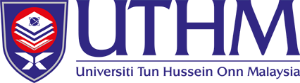 PERMIT KERJA MELIBATKAN KERJA TEMPAT TINGGI (WORKING AT HEIGHT)Borang : UTHM/OSHE/UKKJ.011No. Keluaran :Pindaan : 00Muka Surat : 1/1NAMA PROJEK :NO. KONTRAK:BUTIRAN PEMOHON DAN PEKERJAANBUTIRAN PEMOHON DAN PEKERJAANBUTIRAN PEMOHON DAN PEKERJAANNAMA PEMOHON :NO. K.P :JAWATAN:LOKASI PEKERJAAN:TARIKH & MASA  PEKERJAAN:  hingga JENIS & PRIHAL PEKERJAAN  : PERALATAN / PERKAKASAN / JENTERA YANG DIGUNAKAN:JUMLAH PEKERJA :KEPERLUAN KERJA TEMPAT TINGGIPenerangan berhubung risiko bekerja di tempat tinggi diadakan untuk pekerja yang berkaitan.Menggunakan PPE seperti SAFETY HELMET, SAFETY SHOES & FULL BODY HARNESS.Semua langkah-langkah keselamatan yang munasabah bagi mengelakkan kemalangan terjatuh dari tempat tinggi diadakan di kawasan tapak.Sekiranya tangga digunakan, tangga hendaklah berkeadaan baik dan didirikan dengan sudut yang betul serta tidak menghalang laluan. Sekiranya perancah digunakan, perancah perlu didirikan dengan teguh, selamat dan mempunyai guardrail. Sekiranya Mobile Elevated Work Platform (MEWP) digunakan, MEWP perlu memiliki Sijil Perakuan Mesin Angkat (PMA) yang sah. SILA LAMPIRKAN MAKLUMAT YANG DIPERLUKAN SEPERTI DIBAWAH BAGI TUJUAN KELULUSAN PTW YANG DIPOHONSalinan Kad Hijau CIDBSijil Kompetensi Pekerja – (Attend Working Safety at Height Competency Course at                                               NIOSH)Sijil Perakuan Mesin Angkat (PMA) & Lesen Memandu JPJ* Bagi kerja yang menggunakan MEWP / SkyliftProses Kerja Selamat / Job Safety Analysis (JSA)* Contoh Borang Proses Kerja Selamat / Job Safety Analysis (JSA) seperti di bawahBil.Aktiviti kerjaHazard Berpotensi Mengakibatkan Langkah-Langkah Pencegahan Bil.Aktiviti kerjaHazard Berpotensi Mengakibatkan Langkah-Langkah Pencegahan 1.Kerja membaiki bumbung bangunanBumbung licinPlatform kerja licinPerancah bergoyangTergelincir dan jatuh dari tempat tinggiHilang keseimbangan dan jatuh Memakai full body harness semasa melakukan kerja.Memasang guardrails pada perancah.Perancah didirikan di atas permukaan lantai/tanah yang rata.Melakukan pemeriksaan terhadap perancah sebelum digunakan.DISEMAK DAN DISAHKAN OLEH PEGAWAI OSHEDISEMAK DAN DISAHKAN OLEH PEGAWAI OSHENAMAJAWATANTARIKHKELULUSAN        LULUS                            TIDAK LULUSULASAN (JIKA ADA)